第五课　把握思维的奥妙第1课时　意识的本质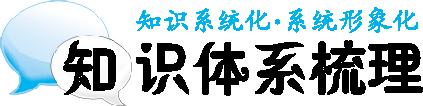 一、意识是物质世界长期发展的产物1.意识是自然界长期发展的产物。①　　　　　　　　　　　　　是人类意识产生的物质基础,②　　　　　　　　　　是人类意识产生的前提。 2.意识是社会发展的产物。意识一开始就是③　　　　的产物、④　　　　的产物。 二、意识是人脑的机能1.人脑具有产生意识的⑤　　　　基础。 2.意识活动是通过人脑对⑥　　　　的一系列反射活动实现的。 三、意识是客观存在的反映1.产生意识的物质器官(“厂房和机器”)——⑦　　　　。 2.产生意识的客观对象(“原材料”)——⑧　　　　。总之,物质世界是先于人的意识而存在的,物质是⑨　　　　的,意识是⑩　　　　的,物质决定意识。 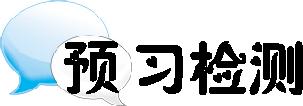 1.关于龙的形象,自古以来就有“角似鹿、头似驼、眼似蛇、腹似蜃、鳞似鱼、爪似鹰、掌似虎、耳似牛”的说法。这说明(　　)。①观念的东西是人脑对客观事物的能动反映　②一切观念都是对现实的模仿　③意识是人脑的机能④任何观念都可以从现实世界中找到其本质“原型”A.①②	B.①④	C.③④	D.②④2.关于庐山瀑布,有一首脍炙人口的诗,“日照香炉生紫烟,遥看瀑布挂前川。飞流直下三千尺,疑是银河落九天”。下列对上述诗句分析解读正确的一组是(　　)。①“日照香炉生紫烟”中“紫烟”是诗人的一种意识活动　②“遥看瀑布挂前川”中“挂”字的使用体现物质决定意识　③“飞流直下三千尺”是诗人对客观存在的反映　④“疑是银河落九天”说明意识是人脑的机能A.①②	B.②③	C.①③	D.③④3.宋朝有个画家叫文与可,他的住处周围长满了竹子。他一年四季观察竹子的变化,对竹枝、竹叶在不同时期的形状、姿态都有透彻的了解,因而他在画竹时,能够做到“下笔如有神”,快速地画出各种各样生动逼真的竹子。有诗云:“与可画竹时,胸中有成竹。”上述材料体现的哲学道理是(　　)。A.意识是物质世界长期发展的产物	B.意识是人脑特有的机能C.意识是人脑对客观存在的能动反映	D.意识具有不依赖于物质而存在的特点4.高性能的电子计算机能进行一系列复杂的运算,因此,有人认为计算机是有意识的。从哲学上看,这一观点否认了(　　)。A.意识对人脑的依赖	B.世界没有不可认识的事物C.意识能够反映客观事物	D.意识是大脑的机能5.秋在中国文人心中有着独特的内涵。“自古逢秋悲寂寥”,在秋的文化意识中,悲秋也可以算得上是普遍的意识了。“何处合成愁,离人心上秋”,秋成了一种凄凉、伤感、悲苦的象征。但是,秋的描写也总有些欢快的调子,如刘禹锡的“我言秋日胜春朝”。这些差异的存在说明(　　)。A.诗人的感受完全是主观的,不具有任何客观基础B.诗句反映的是人的心理感受,而非认识对象的客观状况C.美感是带有主观性的,不同的人对同一事物的反映具有差别D.意识有时候不是对客观事物的反映知识体系梳理①一切物质都具有的反应特性　②生物的反应形式　③劳动　④社会　⑤生理　⑥外界刺激　⑦人脑　⑧客观存在　⑨本原⑩派生预习检测1.B　2.C　3.C　4.A　5.C